Handlingsplan for 2019 Fagforbundet avdeling 6Teknisk Fagforening Oslo InnledningFagforeningas handlingsplan er årsmøtets oppdrag til fagforeningsstyret for kommende periode. Handlingsplanen bygger på Fagforbundets Prinsipp- og Handlingsprogram, Fagforbundets strategiplan for årsmøteperioden, samt andre vedtak fatta av overordnede organer. Både Fagforbundets mål, strategier og handlinger for fagforeningene og regionens målsettinger for perioden er tatt inn under hvert kapittel slik at det skal være enklere å se sammenhengen mellom vår innsats i lokal fagforening og det som er vedtatte målsettinger for hele forbundet.Medlemmene vil bli orientert om resultatene av arbeidet fortløpende i form av informasjonsskriv, medlemsmøter og informasjon på fagforeningas nettsider http://avd006.fagforbundet.no/ og helhetlig i form av årsberetning. Kostnadene som følger av handlingsplanen er konkretisert i fagforeningas budsjett.EtikkFor tillitsvalgte og ansatte i Fagforbundet. Omfatter også medlemmer og andre som deltar på arrangementer i Fagforbundets regioner.Fagforbundet skal være en trygg organisasjon for alle. Fagforbundet skal kjennetegnes på våre verdier som er omtanke, solidaritet og samhold.Tillitsvalgte og ansatte skal aktivt fremme disse verdiene i sitt virke for forbundet, og opptre i tråd med allmenetiske normer og verdier som respekt for menneskets verdighet. Brudd på følgende etiske retningslinjer anses å være i strid med forbundets verdier og vedtekter.Trygghet og tilhørighetDet skal ikke forekomme noen form for mobbing, diskriminering eller trakassering, herunder seksuell trakassering. Med trakassering menes handlinger, unnlatelser eller ytringer som har som formål eller virkning å være krenkende, skremmende, fiendtlig, nedverdigende, ydmykende eller plagsom. Seksuell trakassering omfatter også uønsket seksuell oppmerksomhet.Likeverd og respekt:Likeverd er et gjennomgående prinsipp for Fagforbundet, uavhengig av etnisk eller kulturell bakgrunn, seksuell legning, religion eller livssyn. Vi har toleranse for andres meninger, og viser interesse og respekt for andres arbeidsoppgaver, kompetanse og funksjoner i organisasjonen.Ansvarlighet:Vi opptrer ærlig og rettskaffent i møte med medlemmene, samarbeidspartnere og hverandre. Vi er bevisst på personvernet og taushetsplikten, er lojal mot forbundets mål og strategier og bidrar til at de menneskelige og økonomiske ressursene brukes på best mulig måte. Der man opptrer som representant for forbundet skal tillitsvalgte og ansatte kjennetegnes på at man er en verdig representant. Tillitsvalgte skal ikke opptre synlig beruset.Brudd på etisk standard vil medføre reaksjonerFagforeningas utfordringer på kort og lang siktUtfordringer overfor arbeidsgiver Styret i fagforeninga har ingen formell tilknytning til en spesifikk arbeidsgiver, men vil bistå klubbene og hovedtillitsvalgte, og medlemmer uten klubb i enkeltsaker. Hovedutfordringene våre på kort sikt vil være:Ta tilbake renholdstjenester som er satt ut på anbud.  Utflagging av oppgaver i FjellinjenKreve tariffavtaler for våre medlemmer i private virksomheter Få administrasjonene i etatene til å etterleve byrådets politikk Fortsatt rødgrønt styre av Oslo etter valget 2019 Gjennom medlemsdemokratiet synliggjøre bedre organisering og drift av tjenestene Oslo kommune levererHovedutfordringene våre på lengre sikt vil være:Markedsstyring av offentlig sektor og bestiller/utførermodellenSosial dumpingPrivatisering/konkurranseutsettingOffentlig-privat samarbeidArbeidsgivers forståelse og etterlevelse av lov- og avtaleverkForringelse av lov- og avtaleverkArbeidsgiver tar i bruk nye kontroll- og overvåkingstiltak som genererer et behov for sterkere fokus på ivaretakelse av personvernetTa tilbake parkdrifta i egenregiTa tilbake renhold i egenregi Ta tilbake avløpsrenseanlegget på BekkelagetTa tilbake anleggsvirksomhet på vann- og avløpsnettet Ta tilbake snøbrøyting og vedlikehold av vei og sluk Yrkesfaglige utfordringerFortsette arbeidet med å styrke det faglige fokuset og utvikle arbeidsformer som setter organisasjonen i stand til å etablere nettverk for ulike yrkesgrupper. Dette for å nyttiggjøre oss deres faglige kompetanse i den politiske debatten om kvalitet i tjenestene og konsekvenser for medlemmenes faglige utvikling. En yrkesfaglig utfordring for fagforeninga er å utvikle kompetanseplaner i samarbeid med arbeidsgiverne. Disse tar for seg framtidig kompetansebehov og bemanningsbehov på arbeidsplassen, og må legge til rette for utvikling av tjenestene og egenutvikling av arbeidstakerne.Politiske utfordringerRegjeringa forsøker å svekke sentrale bestemmelser i lov- og avtaleverket, som for eksempel normalarbeidsdagen, midlertidige ansettelser, stillingsvern og kollektiv søksmålsrett. Dette vil utfordre solidariteten og samholdet. Regjeringa går inn for en generell og systematisk svekkelse av fagbevegelsens innflytelse over samfunnsutviklinga. Oslo kommune var styrt av borgerlige partier mellom 1997 og 2015. Ved valget i 2015 fikk vi endelig bytta ut det blå styret, og vi jobber nå iherdig for å påvirke våre politikere til å fremme saker som er viktig for våre medlemmer. Vi veit av erfaring at privatisering og konkurranseutsetting ikke hever kvaliteten på tjenestene, samtidig som det svekker lønns- og arbeidsvilkår og pensjonsbetingelser. Den eneste muligheten kommersielle aktører har for å tjene penger, er kutt i lønn og pensjon og/eller redusert kvalitet. Derfor jobber vi for at politikerne skal re-kommunalisere tjenester når kontrakter med private entreprenører går ut. Våre hovedutfordringer er:Styrke samarbeidet med byrådet og Rødt for at de skal sette våre saker på dagsordenMarkedsstyring av offentlig sektor og bestiller/utfører-modellenSosial dumpingPrivatisering/konkurranseutsettingBruk av offentlig-privat samarbeid Forringelse av lov- og avtaleverkPolitisk engasjement og bevissthet blant medlemmeneHøyresidas angrep på offentlige tjenester Utfordringer i egen organisasjonUtfordringa for fagforeninga vil fortsatt være å videreutvikle den nye organisasjonen. Medlemmene skal oppleve at de får et likt tilbud. Medlemmenes interesser i arbeidslivet skal ivaretas yrkesfaglig, politisk og opp mot den enkelte arbeidsgiver.Fagforeninga skal være en slagkraftig politisk organisasjon!Hovedutfordringer for fagforeninga blir:Fagforeningas økonomiske situasjon, effektiv og økonomisk forsvarlig driftJobbe for at klubber og hovedstyret utvikles i samme retning Nærhet til medlemmene gjennom aktive tillitsvalgte Følge opp dyrepleiere og renholdere, og skaffe tillitsvalgte på alle områder Godt samarbeid mellom tillitsvalgte, klubbene og foreningaGodt samarbeid med fylkeskretsen i Fagforbundet og LO Etterleve rutiner og retningslinjerAktivitet og engasjement fra alle tillitsvalgte og medlemmerSterkere fokus på yrkesspørsmål gjennom yrkesseksjonenePåvirke de politiske partiene Verving og organisasjonsutvidelseVelfungerende kommunikasjonslinjer og informasjonsflyt innad i organisasjonen og ut til medlemmeneRekruttering av tillitsvalgte som gjenspeiler medlemsmassenSosiale tilstelninger på tvers av klubbeneSørge for at tillitsvalgte etter både vedtekter og hovedavtalene får god og relevant skolering samt oppfølging  Skaffe nye kontorlokaler i løpet av 2019 Målsettinger og planer i perioden Arbeidsliv, tariff og pensjon Fagforeningas tiltakTiltak/aktivitet 1: Forberede tillitsvalgte på å gjennomføre lokale forhandlinger i NHO/Spekter området.  Ansvar: Opplæringsansvarlig Frist: 01.04.2019 Tiltak/aktivitet 2:Avholde minst ett medlemsmøte med pensjon som tema.  Ansvar: Leder Frist: 01.06.2019Tiltak/aktivitet 3:Kreve drøftingsmøter om bruken av midlertidige ansettelser og bruk av bemanningsforetak, jamfør lov og avtaleverk. Gjennomføre drøftingsmøter vedrørende bruk av deltid og utarbeidelse av retningslinjer.Ansvar: Hovedtillitsvalgte Frist: 01.06.2019Tiltak/aktivitet 4:Avtale med arbeidsgiver at stillinger som hovedregel lyses ut som hele, faste stillinger.  Ansvar: Hovedtillitsvalgte Frist: 31.12.2019Tiltak/aktivitet 5:Fremme krav etter arbeidsmiljølovens kapittel 14, ansettelse med videre, for alle som har rettmessige krav i henhold til lovverket.  Ansvar: Hovedtillitsvalgte Frist: Fortløpende  Offentlig tjenester i egenregiFagforeningas tiltakTiltak/aktivitet 1:Lage forslag til alternative driftsformer og bruke det fagligpolitiske samarbeidet til å motvirke konkurranseutsetting og privatisering. Kreve at politiske partier forplikter seg til å jobbe for at offentlige skatte og avgiftsbelagte tjenester skal drives i egenregi.Ansvar: Leder Frist: KontinuerligTiltak/aktivitet 2:Kreve trepartssamarbeid som arbeidsform i omstillings- og utviklingsarbeid. Ansvar: Hovedtillitsvalgte Frist: Ved alt omstillings- og utviklingsarbeid Tiltak/aktivitet 3:Kreve tiltaksplan mot sosial dumping og arbeidsmarkedskriminalitet, gjerne i samarbeid med andre LO-forbund. Ansvar: Hovedtillitsvalgte Frist: 01.06.2019Tiltak/aktivitet 4:Lage yrkesfaglig argumentasjon for drift i egenregi av våre offentlige skatte- og avgiftsbelagte tjenester. Ansvar: Yrkesseksjonsledere Frist: 01.05.2019Tiltak/aktivitet 5:Få oversikt over alle kontrakter med utløpsdato for å kreve at egenregi utredes i forbindelse med nye anbudsrunder. Sikre ansattes lønns- og arbeidsvilkår ved konkurranseutsetting eller privatisering. Ansvar: Hovedtillitsvalgte Frist: 01.04.2019Tariffmakt, organisering og organisasjonsbyggingFagforeningas tiltak Tiltak/aktivitet 1:Lage en kommunikasjonsstrategi som sikrer at Fagforbundets kommunikasjonsstrategi ivaretas.Ansvar: Nestleder Frist: 01.04.2019Tiltak/aktivitet 2:Oppnevne en minoritetskontakt som ivaretar handlingsplan for flerkulturelt mangfold og inkludering.Ansvar: Leder Frist: 01.03.2018Tiltak/aktivitet 3:Skaffe tillitsvalgte på relevante arbeidsplasser og følge opp disse. Ansvar: LederFrist: 31.12.2019Tiltak/aktivitet 4:Lage en plan for å gjennomføre regelmessige arbeidsplassbesøk i hele organisasjonsområdet for å sikre kontakt med medlemmene og verve nye. Ansvar: Klubbleder Frist: 01.03.2019Tiltak/aktivitet 5:Lage en plan for å gjennomføre regelmessige arbeidsplassbesøk i hele fagforeninga for å sikre kontakt med medlemmene og verve nye. Ansvar: Nestleder  Frist: 01.04.2019Tiltak/aktivitet 6:Utarbeide en strategi og gjennomføre denne slik at vi øker med 30 nye yrkesaktive medlemmer i 2019. Ansvar: Nestleder 	Frist: 01.04.2019Tiltak/aktivitet 7:Gi informasjon til alle medlemmer slik at alle veit hvilken tillitsvalgt den enkelte kan kontakte.  Ansvar: NestlederFrist: 15.02.2015 Ideologisk skolering Fagforeningas tiltakTiltak/aktivitet 1:På alle samlinger skal fagforeninga ha eget tema som sikrer formidling av kunnskap om aktuelle temaer og Fagforbundets politiske, faglige og ideologiske budskap på tillitsvalgtsamlinger.Ansvar: OpplæringsansvarligFrist: 31.12.2019Tiltak/aktivitet 2:Følge opp alle tillitsvalgte slik at de deltar på skolering som fagforeninga forventer at de gjennomfører. Ansvar: LederFrist: 31.12.20193.5. 		Fag,- kompetanse- og yrkesutviklingFagforeningens tiltak Tiltak/aktivitet 1:Kreve medvirkning knytta til digitalisering og IKT - løsninger på arbeidsplassene.Ansvar: HovedtillitsvalgteFrist: Fortløpende Tiltak/aktivitet 2:Kreve at arbeidsgiver tilrettelegger for at flere voksne kan ta fagbrev. Ansvar: HovedtillitsvalgteFrist: 01.07.2019Tiltak/aktivitet 3:Lage forslag til partssammensatte utvalg for å øke antall læreplasser i alle virksomheter, spesielt i offentlig sektor. Ansvar: Hovedtillitsvalgte i samarbeid med ungdomstillitsvalgte i klubbene Frist: 01.05.2019Tiltak/aktivitet 4:Gjennomføre drøftingsmøter med arbeidsgiver i alle tariffområder for å utarbeide og iverksette kompetanseplaner. Ansvar: HovedtillitsvalgteFrist: 31.02.20193.5.1Yrkesfaglige kurs og konferanserPlanlagte yrkesfaglige kurs og konferanser:	Type kurs/konferanse:	Målgruppe:				Tidspunkt:Kurs og konferanser for tillitsvalgte:Type kurs/konferanse	Målgruppe		Tidspunkt:Valgkamp og faglig-politisk påvirkningFagforeningas tiltak Tiltak/aktivitet 1:Lage en valgkampplan. Ansvar: Valgkampansvarlig Frist: 01.03.2019Tiltak/aktivitet 2:Gjennomføre fagligpolitisk skolering for tillitsvalgte.Ansvar: Opplæringsansvarlig Frist: 31.03.2019Tiltak/aktivitet 3:Jobbe fram lokale, politiske saker som medlemmene synes er viktige i valgkampen. Ansvar: ValgkampansvarligFrist: 01.04.2019Tiltak/aktivitet 4:Utpeke fagforeningas valgkampansvarlige.Ansvar: Leder Frist: 15.02.2019Tiltak/aktivitet 5:Etablere allianser og videreutvikle det fagligpolitiske samarbeidet. Ansvar: Leder Frist: 31.12.2019Sosiale aktiviteter i fagforeningaTiltak/aktivitet 1:Merkefest for medlemmer med 25 års medlemskap i Fagforbundet og 40 års medlemskap i LO. Ansvar: Leder/arbeidsutvalget Frist: 01.05.2019Tiltak/aktivitet 2:Avholde 1. mai-arrangement. Ansvar: Arrangementskomiteen Frist: 01.05.2019Internasjonalt arbeidFagforbundets barneby (SOS barnebyer) i Huambo, Angola gjør en god jobb innafor sine områder. Fagforbundet har bygget en barneby der det er opprettet et eget lokalsamfunn med skole, lege og andre utviklingstiltak. Prosjektet er fortrinnsvis retta mot foreldreløse barn, men gir også tilgang til lege og skole for barn som bor i nærheten av barnebyen. Når slike prosjekter er satt i gang er det viktig at de får rammevilkår til drifta, så det ikke blir en populistisk innsats som blir glemt etter klipping av snorer. Barnebyen finansieres ikke over kontingenten, men av givere blant Fagforbundets medlemmer.Tiltak/aktivitet 1:Gjøre barnebyen i Angola kjent for medlemmene gjennom solidaritetsbevis til eksterne foredragsholdere. Ansvar: LederFrist: 30.12.2019Tiltak/aktivitet 2:Dele ut innmeldingsblankett til barnebyen på alle medlemsmøter. Ansvar: LederMålsetning: 20 nye faste bidragsytere Frist: 31.12.2019Tiltak/aktivitet 3:Informasjon om Ship to Gaza på tillitsvalgtssamling. Ansvar: Arbeidsutvalget Målsetning: Spre informasjon om Palestina. Frist: 01.04.2019Yrkesseksjon kontor og administrasjonYrkesfaglige tillitsvalgte skal legge til rette for godt og engasjerende fagligpolitisk og yrkespolitisk arbeid i fagforeninga og klubbene. Yrkesseksjonsutvalget er en viktig bidragsyter i vervearbeidet og vil derfor inkluderes i fagforeningas og klubbenes planlagte medlemsaktivitet.Tiltak/aktivitet 1:Lage egen handlingsplan med tiltak som engasjerer ulike faggrupper innafor sine områder.Ansvar: YrkesseksjonslederFrist: 01.03.2019Seksjon samferdsel og tekniskYrkesfaglige tillitsvalgte skal legge til rette for godt og engasjerende fagligpolitisk og yrkespolitisk arbeid i fagforeninga og klubbene. Yrkesseksjonsutvalget er en viktig bidragsyter i vervearbeidet og vil derfor inkluderes i fagforeningas og klubbenes planlagte medlemsaktivitet.Tiltak/aktivitet 1:Lage egen handlingsplan med tiltak som engasjerer ulike faggrupper innafor sine områder.Ansvar: YrkesseksjonslederFrist: 01.03.2019UngdomUngdomstillitsvalgte skal legge til rette for godt og engasjerende ungdomsarbeid i fagforeninga og klubbene. Ungdomsutvalget er en viktig bidragsyter i vervearbeidet og vil derfor inkluderes i fagforeningas og klubbenes planlagte medlemsaktivitet.Tiltak/aktivitet 1:Lage egen handlingsplan med tiltak som engasjerer ungdom innafor organisasjonsområdet (herunder verving, arbeidsplassbesøk, besøk hos studenter og lærlinger og oppfølging av unge arbeidstakere).Ansvar: UngdomsutvalgetFrist: 01.03.2019PensjonistPensjonisttillitsvalgte skal legge til rette for godt og engasjerende arbeid for pensjonister og uføre i fagforeninga. Pensjonistutvalget er en viktig bidragsyter i fagforeningsarbeidet med sin erfaring og kompetanse.Tiltak/aktivitet 1:Lage egen handlingsplan med tiltak som engasjerer pensjonister og uføre (herunder å benytte pensjonistenes kompetanse i tillitsvalgtopplæringa og den lange valgkampen). Ansvar: PensjonistutvalgetFrist: 01.03.2019Løfteteknikk  Dyrepleiere/klinikkassistenter Renholdsprodukter RenholdereYrkesretta kurs tilpassa ulike yrker.  Trafikkbetjenter, renovasjonsarbeidere, badebetjenter, arkivmedarbeidere og så videre Konferanse Alle tillitsvalgte14-15/2-19Fase1-opplæringNye tillitsvalgteVed behov Fase2-opplæring20 tillitsvalgte 2019Tørre å spørrePlasstillitsvalgte Våren  Samling for plasstillitsvalgteMedio august Høsten 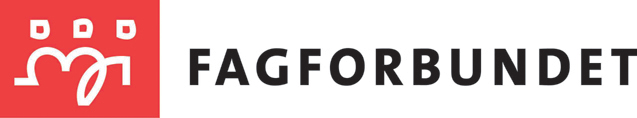 